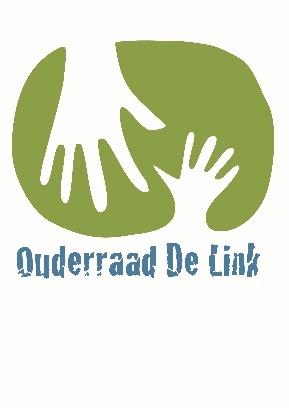 Gesubsidieerde Vrije Kleuterschool - Gesubsidieerde Vrije Lagere School “DE LINK”Verslag van 18 juni 2019Aanwezig:	Inge Hendrickx, Michèle Van Cautenberg, Olivier Lamberts, Petra Steurs, Floris Kila, Hedwig Veestraeten, Mark Beddegenoodts, Paola Barraza, Kevin Verbinnen, Line Ruts,Karlijn Van Der Ven, Natalie Buys, Tinne Mees, Sarah De BraekeleerVerontschuldigd:	Olaf Tas, Pieter Wouters, Shanna Van ThilloWelkomDit is een vergadering met enkel de ouders.Feedback schoolfeestHet schoolfeest was weeral een succes!Bedankt aan iedereen die gebakken of geholpen heeft;Opbrengst € 5.769,00Opmerking!De friteuse werd niet proper gemaakt!!! Deze zullen we niet meer mogen lenen.Een zo goedkoop mogelijk alternatief zoeken….Oproep!Helpende handen voor opruim!!!!MateriaalHet materiaal moet nog eens nagekeken worden, evt aankopen doen.WerkgroepenOok voor volgend jaar willen we voor elke activiteit een werkgroep.Deze werkgroepen zijn er al: WG spaghettifestijn (+ bodega) evt een gezellige ruimte voorzien waar de mensen verder kunnen praten met koffie/thee en dessert.WG speelplaats: juf Britt en Pieter zullen dit trekken samen met lln en directieRondvraagGIMME: oudercommunicatie app voor basisscholen, streven naar papierloos communicerenWij zijn nu een Rode Neuzen school en kunnen hierdoor een gratis activiteit rond mentaal welbevinden boeken voor volgend schooljaar. We moeten zo snel mogelijk onze top 3 doorgeven.Olivier stopt met het voorzitterschap, wij bedanken hem voor zijn inzet van de voorbije jaren.
Wie zich geroepen voelt kan zich tot 25 augustus kandidaat stellen.Stand van de rekening€ 17.100,-Wij zullen hiermee de LS sponseren voor 2 smartboards en de KS voor de herinrichting vd speelplaatsen.Vrije dagen schooljaar 2019-2020Vrijdag 4 oktober – facultatiefWoensdag 16 oktober – pedagogischMaandag 3 februari – facultatiefWoensdag 18 maart – pedagogischWoensdag 20 mei - pedagogischInfo avondenKleuterscholen 3 september1e en 2 lj – 5 september5e en 6 lj  - 9 september3e en 4 lj – 10 septemberWe zullen geen klinkercafé voorzien, want de tijd en de opbrengst weegt niet op.Wel zal er iemand van de OR op de info avond, de uitleg doen en oproep helpende handen.Volgende vergaderingDe volgende ouderraad gaat door op donderdag 19 september om 20.15u in het leraarslokaal.Dinsdag 5 novemberDonderdag 23 januariDinsdag 24 maartDonderdag 7 meidonderdag 18 juni enkel ORBelangrijke data24 november – spaghettifestijn27 maart - kwis